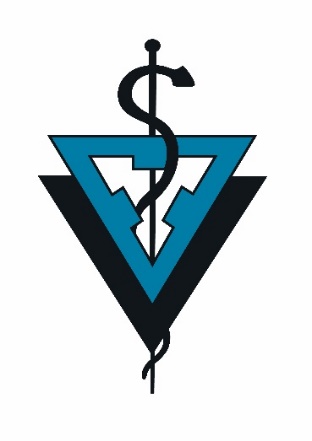 Minimální preventivní program pro školní rok 2022/2023Vypracovala: Mgr. Bc. Martina HavlíčkováŠkolní metodik prevence a výchovná poradkyněObsah programu: 1. Úvod2. Problematika negativních jevů ve škole3. Cíle programu4. Koordinace preventivních aktivit5. Realizace MPP v jednotlivých předmětech dle ročníků6. Preventivní aktivity v rámci školního roku7. Formy a metody práce8. Spolupráce s dalšími organizacemiSeznam příloh1. ÚvodTRIVIS – Střední škola veterinární Emila Holuba Brno, s.r.o. jsou soukromé školy, které se nachází v centru Brna v městské části Brno - Husovice. Škola má dlouholetou tradici. Využívají dvě budovy, mezi kterými je dvůr. Na něm mohou žáci za hezkého počasí pobývat. Škola má k dispozici také venkovní hřiště. Do tělocviku žáci dochází do Obřan.Ve školním roce 2022/2023 navštěvuje čtyřletý denní obor Veterinářství 119 žáků. Celkově má škola 4 třídy denního studia.Vztah k prevenci nežádoucího chování je více než kladný. Vedení školy podporuje prevenci negativních jevů. Ve škole pracuje výchovný poradce a metodik školní prevence, který úzce spolupracuje především s třídními učiteli a vedením školy. Důležitá je taktéž spolupráce se zákonnými zástupci žáků čtyřletého studia. Chování mládeže na naší škole a jejich vztah k drogám se dá charakterizovat jako průměrné. V současné době se na škole nevyskytuje žádný případ negativní formy chování, který by vybočoval z průměru. Na základně vyhlášky vydané MŠMT se na naší škole realizuje minimální preventivní program. Je vytvořen jako otevřený dokument, se kterým se v průběhu roku pracuje, doplňuje se a uzpůsobuje aktuálnímu dění na škole. Na spoluvytváření se podílí i další učitelé, kteří realizují rámci mezipředmětových vztahů (především v předmětech Biologie, Společenský základ, Chemie, Tělesná výchova a další veterinární obory) vzdělávání ohledně negativních jevů. Součástí je i autoevaluace, monitoring postojů a chování žáků. Minimální preventivní program samozřejmě koresponduje se Školním řádem, který nastoluje pravidla docházky do školy a chování ve škole. Situace je občas ztížena tím, že někteří naši žáci jsou plnoletí. Mohou rozhodovat sami za sebe a někdy je vliv rodičů velmi malý. Avšak i v těchto případech se snažíme být s rodiči v kontaktu a podpořit je v řešení situace.Negativní jevy jsou však celospolečenský problém, proto se věnujeme zejména těmto:záškoláctvíagresivita a šikanovaní xenofobie, rasismus a nesnášenlivost užívání návykových láteknelátkové závislostikriminalitavandalismus2. Problematika negativních jevů ve školeŠkola podporuje minimální preventivní program zejména těmito způsoby:možnost dalšího vzdělání a rozvoje pedagogických pracovníků v oblasti psychologické i sociálnívyučování etické a právní výchovyvyučování zásad zdravého životního styluvyužívání různorodých metod a forem práce s jednotlivci i skupinamiposkytování poradenských služebkomunikace s pedagogicko-psychologickými poradnami a poradenskými centryspolupráce s rodičiPedagogická diagnostikaUčitel věnuje pozornost žákům, reaguje na podněty, které žák vydává, hledá příčiny a prostředky nápravy. K tomu je nutné, aby byla mezi učitelem a žákem vytvořena důvěra. Žák ví, že se může na učitele obrátit, kdykoliv bude mít problém. Mnohdy je nutné zjistit informace o zázemí a sociálním prostředí žáka. Důležitá je slušnost mezi oběma stranami. Specifickou roli v tomto systému nese třídní učitel, který spolupracuje i s rodiči, výchovným poradcem a školním metodikem prevence, kteří mohou pomoci při diagnostice a pozdější terapii.Cílem je celková a jednotná podpora žáka.Řešení přestupkůPorušování školního řádu, které se týká držení, distribuce či užívání návykových látek v prostorách školy, je považováno za hrubé porušení Školního řádu. Jsou sledovány i další negativní jevy – rasismus, šikana, vandalismus. Při porušování Školního řádu jsou nastolena výchovná a kázeňská opatření (viz Metodický pokyn k omlouvání absence žáků):Napomenutí třídního učitele  Důtka třídního učitele Důtka ředitele školy Snížená známka z chováníPodmínečné vyloučení žáka ze studiaVyloučení žáka ze studiaZveřejnění informacíInformace o prospěchu i akcích mohou žáci, rodiče i učitelé najít na internetových stránkách školy (www.trivisveterinabrno.cz), kde se nachází přístup do školního systému Bakaláři. Do něj učitelé zapisují klasifikaci, absenci, výchovná opatření i pořádané akce. V budově školy se sdělení nachází na úřední desce nebo na nástěnkách.Školní metodik prevence a výchovný poradce má taktéž nástěnku, kam se snaží umisťovat aktuální informace. Zde také nalezneme kontakty na pracovníky školy a brněnské poradny.3. Cíle programuV minimálním preventivním programu rozlišujeme cíle ve třech typech – dlouhodobé, střednědobé a krátkodobé.Obecným cílem programu je formovat pozitivně osobnost žáka, vést ho ke zdravému životnímu stylu, mít odpovědnost za vlastní činy, navazovat zdravé mezilidské vztahy, motivovat ke spolupráci, vážit si věcí.Dlouhodobé cíleNaučit žáky zvládat konfliktyNaučit žáky komunikovat mezi sebou i s učiteliVytvářet zdravé vztahy, přátelství i partnerstvíPochopit potřeby druhých lidí i sebe saméhoVést žáky k sebeúctěČelit stresuStřednědobé cíleNacvičovat komunikační i sociální dovednostiUdržovat vztahyVytvářet dohody a pravidlaVyužít vhodně volný čas pomocí kroužkůKrátkodobé cíleRealizovat seznamovací výlet pro první ročník čtyřletého studiaZavést třídnické hodinyZavést konzultační hodinyZprostředkovat vzdělávání pro pedagogyUskutečnit více celoškolních projektůUpevnit vztahy v učitelském sboru pomocí schůzek ve škole i neformálních posezeníNavázat kvalitnější komunikaci s rodičiŘešit výchovné problémy ve spolupráci s výchovným poradcem, třídním učitelem a vedením školyNavázat kontakty s institucemi zabývajícími se primární prevencíNavázat kontakty s dalšími organizacemi nabízejícími besedy, workshopy i přednášky4. Koordinace preventivních aktivitVýchovný poradce a metodik školní prevence se zabývají všemi otázkami výchovy. Pomáhají rodičům i žákům při řešení otázek ohledně stylů učení, při problémech doma i ve škole.  Rodiče jsou seznámeni s prací výchovného poradce a metodika školní prevence na první třídní schůzce, která se koná vždy během měsíce září. Je určena zákonným zástupcům žáků prvního ročníku. Pedagogičtí pracovníci jsou seznámeni s Minimálním preventivním programem na pedagogické radě.Minimální preventivní program je umístěn k nahlédnutí na internetových stránkách školy. Zde také veřejnost najde plán práce výchovného poradce, kontaktní údaje a konzultační hodiny.Školní metodik prevence a výchovný poradce zajišťují spolupráci:mezi pedagogickými pracovníky a učitelimezi učiteli a rodičis pedagogicko-psychologickou poradnous poradenským centrems ostatními školami v regionus Policií ČRDále:seznamují učitele s metodickými materiályvytváří svůj plán prácepodílí se na organizaci soutěžípodílí se na koordinace volnočasových aktivit5. Realizace MPP v jednotlivých předmětechV rámci vzdělávání se s žáky ve všech předmětech dotýkáme různých témat prevence. Dochází tím nejen k rozvoji mezipředmětových vztahů, ale i k primární prevenci vzhledem k žákům. V jednotlivých hodinách se snažíme, aby žáci měli pocit bezpečí, tedy mohli bez obav vyjádřit svůj názor.ANGLICKÝ JAZYK, 1. – 4. ročníknehody a zranění; pozitiva a negativa videoher; globální problémyzločiny; služby a osobní financeprázdniny a cestování; mezigenerační vztahy zdravá výživa a stravování; adrenalinové sporty; onemocnění a léčbazaměstnání a pracovní podmínky; podnikání; práce a ubytování v zahraničí; tetování a piercingČESKÝ JAZYK, 1. – 4. ročníkkomunikaceveřejné mluvené projevy a jejich stylkulturaliteratura po 1. světové válceválečná literatura a téma holocaustu ve světové literatuřeCHOV ZVÍŘAT, 1. – 4. ročníkrespektování welfare zvířat (zabezpečení ochrany proti týrání, zabezpečení dostatečného prostoru pro přirozené chování apod.)zodpovědný přístup ke zvířatům, kladný vztahdodržování zoohygienických podmínek v chovubezpečnost práce a ochrana zdraví při práci dodržování legislativyREPRODUKCE ZVÍŘAT, 3. – 4. ročníkporod – dodržování zásad bezpečné prácesamostatně řešit krizové situace – poskytnutí první pomociVÝŽIVA A DIETETIKA ZVÍŘAT, 3. – 4. ročníkzodpovědnost při krmení – kvalita krmné dávkyúroveň výživy – vliv na zdraví zvířatživiny – nedostatečný příjem – poruchy příjmu potravy, nechutenstvíbezpečnost práce při krmeníHYGIENA A TECHNOLOGIE POTRAVIN, 2. – 4. ročníkzdravotní rizika – poruchy příjmu potravy, kvalita potravin (nemoci, např. salmonela, botulin)legislativa – zákon na ochranu zvířat proti týrání, welfareživotní prostředí - člověk a příroda, přírodní zdroje, udržitelnosthygiena a sanitace v potravinářství – použití (zneužití) chemických a dalších škodlivých látek a jejich likvidaceBIOLOGICKÁ TECHNIKA (práce s mikroskopem), 1. – 2. ročníknebezpečí zneužití pomůcek (skalpel, žiletky, krycí sklíčka atd.)MIKROBIOLOGIE A PARAZITOLOGIE, 2. – 3. ročníkzodpovědnost za ochranu svého zdraví a předcházení šíření nemocíINSTRUMENTÁŘ, 2. – 3. ročníknebezpečí zneužití chirurgických nástrojů (skalpely, nože a další)zneužití léčiv (injekčně, inhalačně, perorálně)CHEMIE, 2. – 3. ročníknávykové látky a možnost jejich zneužitínebezpečí zneužití chemických látek (např. popálení, poleptání)BIOLOGIE, 1. – 3. ročníknebezpečí HIV, AIDSporuchy příjmu potravyochrana přírody, péče o životní prostředí, globální problémyLABORATORNÍ TECHNIKA, 2. ročníknávykové látky a možnost jejich zneužitínebezpečí zneužití chemických látek (např. popálení, poleptání)MATEMATIKA, 4. ročníkfinanční matematika – gramotnost proti okradení (půjčky, úroky, úvěry)FYZIKA, 1. ročníkelektřina a magnetismus – možné zneužití ublížení jiné osobě, ale i sobě samotnému (sebevražda), nebezpečí trolejí (tramvaje, troleje, vlak) – dokazování odvahy, prostředek týrání (mučení)INFORMAČNÍ TECHNOLOGIE, 1. ročníkinternet a elektronická komunikace – nebezpečí webů se závadným obsahem, zneužívání po internetu, vydírání, kyberšikana, okrádání po internetuKYNOLOGIEzneužití bojových plemen psů (k útoku, špatnou výchovou možná zranění osob, ale i jiných zvířat)6. Preventivní aktivity v rámci školního rokuVe školním roce se snažíme zajistit preventivní aktivity, které nabízí různé organizace v Brně. Naším cílem je sestavit vyváženou nabídku pro jednotlivé ročníky. Také je vhodné navazovat kontakty s dalšími institucemi, které mohou zaručit pestrost prevence. V současné době se snažíme opět oživit síť kontaktů a pokračovat ve starší tradici preventivních aktivit.Prozatím spolupracujeme s Poradenským centrem, Pedagogicko-psychologickou poradnou, Vzdělávacím zařízením PČR Brno a Agenturou JL (organizuje pořady pro SŠ v Divadle Bolka Polívky). Novými partnery by se mohl stát sdružení Práh Brno, které se věnuje klientům s psychotickým onemocněním, hnutí Anabell pro klienty s poruchou příjmu potravy či organizace Podané ruce. Tyto organizace jsem oslovila s nabídkou spolupráce při přednáškách a besedách pro naše žáky.Programy je možné kdykoliv během školního roku doplnit o případné aktuální nabídky.7. Formy a metody prácePráce výchovného poradce a školního metodika prevence musí být podpořena vhodnými metodami a formami práce.Skupinová práceŽáci velmi často při hodinách pracují ve dvojicích či ve skupinách. Tím se nejen pomáhá při rozvoji spolupráce, ale rozvíjí se i komunikace, schopnost řešení konfliktů. Žáci mají možnost diskutovat nad daným problémem a naučí se reagovat na kritiku.Celoškolní projektySnahou školy je i v dalších letech zavádět celoškolní akce, na kterých se výrazně podílejí žáci. Jedná se o programy odborné i sportovní. Žáci navíc komunikují a navazují pozitivní vztahy napříč třídami.Využití technikyŽáci mají k dispozici počítačové učebny, kde je po dohodě s vyučujícím možnost vytisknout si libovolný dokument. To je důležité zejména pro vyhledávání a práci s informacemi. Ve všech třídách je k dispozici počítač s dataprojektorem, ve dvou třídách byly nainstalovány interaktivní tabule s ozvučením, které pomáhají rozšiřovat spektrum učebních pomůcek. Ve škole se nachází i přenosný projektor.Sebehodnocení a zpětná vazbaŽáci ve vyučování dostávají zpětnou vazbu od učitele. Pozitivní hodnocení i hodnocení nedostatků pomáhá pracovat na sobě. Proto je důležité, aby byla rozvíjena sebedůvěra a kladný vztah k okolí. Zejména v současné době se vyžaduje sebehodnocení, proto by naši žáci měli umět objektivně zhodnotit sami sebe.8. Spolupráce s dalšími organizacemiV tuto chvíli se metodik prevence snaží o navázání kontaktu s dalšími institucemi. Celá řada organizací poskytuje programy primární prevence, přednášky i besedy.Pedagogicko-psychologická poradnaZachova 1, 602 00 Brno-město tel.: 543245914-16e-mail: pppzachova@volny.czPoradenské centrum pro drogové a jiné závislostiSládkova 45, 613 00 Brnotel.: 548 526 802e-mail: sladkova@pppbrno.czMuzeum romské kulturyBratislavská 67, 602 00 Brnotel.: 545 571 798e-mail: lektor@rommuz.czAgentura JLKlatovská 16, 602 00 Brno - Jiří LazarTel.: 602 557 858e-mail: agenturajl@agenturajl.czSeznam příloh1. Krizový plány školyViz samostatný dokument2. Plán práce Výchovného poradce a školního metodika prevence3. Literatura a DVDVe škole jsou k dispozici tyto zdroje:   a) Literaturakol. autorů. Primární prevence rizikového chování ve školství, Praha, Scan 2010Demjančuk, N., Drotárová, L. Vzdělání a extremismus, Plzeň, Epocha 2005Prevence kouření (soubor aktivit k dané problematice), 1997Alkohol a jiné drogy (soubor aktivit), 1997AIDS (soubor aktivit), 1997Prevence (časopis)Závislosti a my (časopis)   b) DVD My děti ze stanice zooKatka (Helena Třeštíková)O drogáchKultura života - Otázky bioetikyRovné příležitosti (+ učebnice)Next generation - Jeden svět na školách (+ učebnice)Virus free generation (+ učebnice)Dokumentární filmy o drogách - Jeden svět na školáchZione – Film v boji proti HIV/AIDS (Občanské sdružení boNGO)4. Webové stránky s informacemi o negativních jevechporadenskecentrum.czodrogach.czdrogy-info.czsikana.cznekurte.czpodaneruce.czanabell.cz5. Seznam organizací poskytujících odbornou pomocViz Adresář služeb primární prevence pro JMK  (k dispozici u metodika prevence)6. Seznam kontaktů na pracovníky školy7. Stávající platné dokumenty v resortu MŠMTSTRATEGIEStrategie prevence sociálně patologických jevů u dětí a mládeže v působnosti resortu Ministerstva školství, mládeže a tělovýchovy na období 2005 - 2008 www.msmt.cz/DOMEK/default.asp?CAI=2945Národní strategie protidrogové politiky na období 2005 -2009wtd.vlada.cz/urad/urad_postaveni.htmStrategie prevence kriminality na léta 2008 - 2011www.mvcr.cz/prevence/system/vlada/2004/index.htmlMETODICKÉ POKYNY Metodický pokyn MŠMT k řešení šikanování ve školách a školských zařízeních 2013Metodický pokyn MŠMT ČR k výchově proti projevům rasismu, xenofobie a intoleranceMetodický pokyn k jednotnému postupu při uvolňování a omlouvání žák z vyučování, prevenci a postihu záškoláctvíMetodický pokyn k zajištění bezpečnosti a ochrany zdraví dětí a žáků ve školách a školských zařízeních VYHLÁŠKYVyhláška č. 72/2005 Sb., o poskytování poradenských služeb ve školách a školských poradenských zařízeníchVyhláška MŠMT č. 73/2005 Sb., o vzdělávání dětí, žáků a studentů se speciálními vzdělávacími potřebami a dětí, žáků a studentů mimořádně nadanýmiZÁKONYZákon č. 561/2004 Sb., o předškolním, základním, středním, vyšším odborném a jiném vzdělávání (Školský zákon), v platném znění Zákon č. 109/2002 Sb., o výkonu ústavní výchovy nebo ochranné výchovy ve školských zařízeních a o preventivně výchovné péči ve školských zařízeních, v platném zněníZákon č. 167/1998 Sb., o návykových látkách a o změně některých dalších zákonů, v platném znění Zákon č. 379/2005 Sb., o opatřeních k ochraně před škodami působenými tabákovými výrobky, alkoholem a jinými návykovými látkami a o změně souvisejících zákonů Zákon č. 135/2006 Sb., na ochranu před domácím násilím (účinnost od 1. 1. 2007)Další zákonyZákon č. 108/2006 Sb., o sociálních službáchZákon č. 359/1999 Sb., o sociálně právní ochraně dětíZákon č. 257/2000 Sb., o probační a mediační služběZákon č. 132/1982 Sb., kterým se mění a doplňuje zákon o rodině Zákon č. 218/2003 Sb., o soudnictví ve věcech mládežeZákon č. 140/1961 Sb., trestní zákonZákon č. 141/1961 Sb., o trestním řízení soudním (trestní řád)Zákon č. 200/1990 Sb., o přestupcíchZákon č. 283/1991 Sb., o Policii České republikyZákon č. 553/1991 Sb., o obecní policiiTRIVIS - SŠ veterinární Emila Holuba Brno, s.r.o.Dukelská třída 467/65, 614 00 BrnoAdresa školy:TRIVIS – SŠ E. Holuba Brno, s.r.o.Dukelská třída 467/65, 614 00 BrnoTelefon543 210 696E-mail školyveterinabrno@trivis.cz Jednatel společnosti TRIVIS, a. s.JUDr. Karel Klvaňa (klvana@trivis.cz)Ředitel školyZástupkyně řediteleMgr. Milan Čermák (cermak@trivis.cz)MVDr. Eva Laborová (laborova@trivis.cz)Výchovný poradce, školní metodik prevenceMgr. Bc. Martina Havlíčková (havlickova@trivis.cz)